Pozvánka na  Adventné popoludnie     Obec Poriadie v spolupráci so SZZ Poriadie  pozýva všetkých na  Adventné popoludnie, ktoré bude  dňa  2.12.2018  o 15,00 hodine  v Kultúrnom dome  Poriadie.Program podujatia bude nasledovný:Príhovor a privítanie prítomnýchVystúpenie detí  z MŠ Poriadie  pri ozdobenom adventnom venci Cimbalová muzika  Kopaničiarik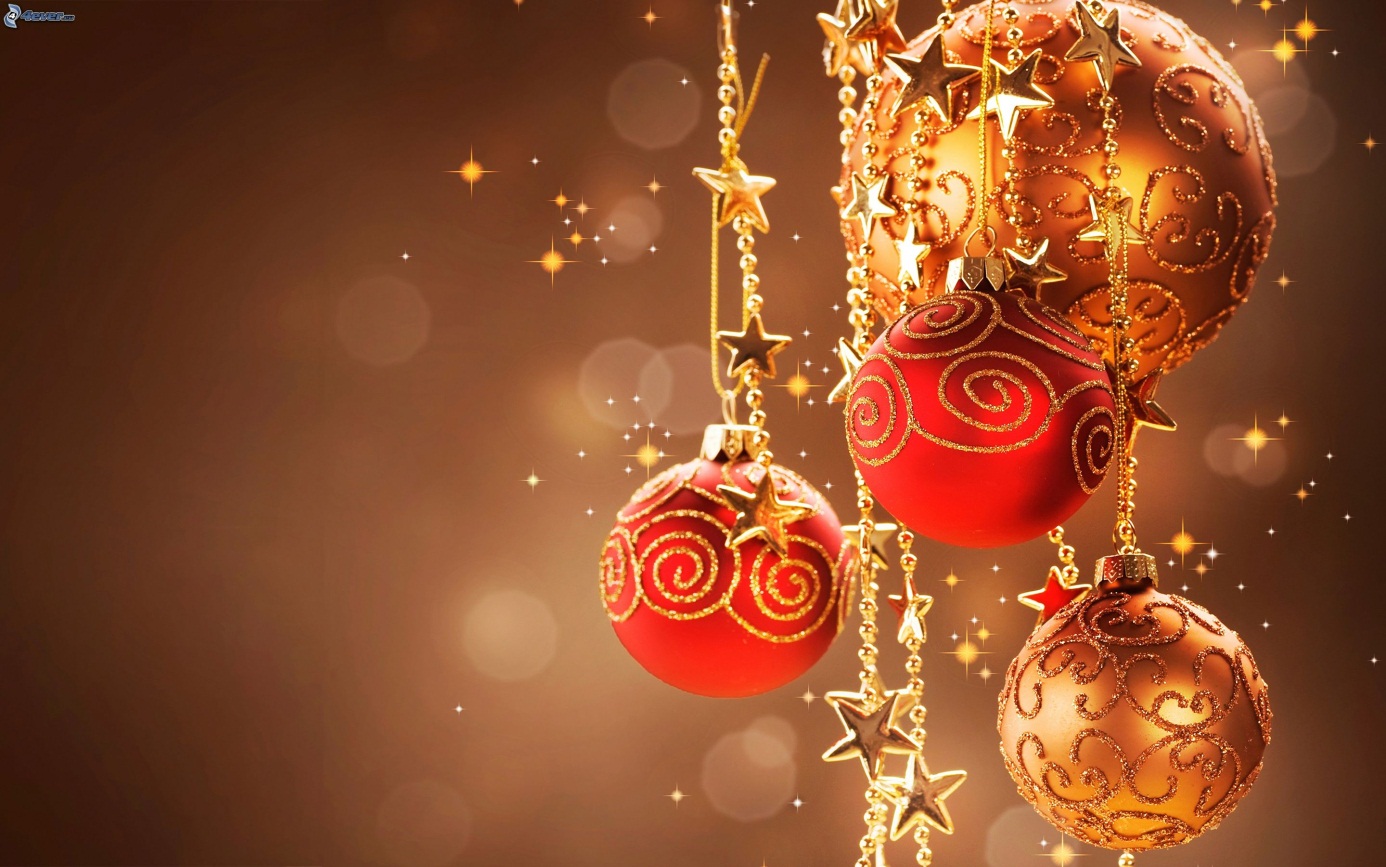 Sprievodné akcie popoludnia:  ukážka pečenia vianočných oblátkov, med, výrobky z medu, vianočné medovníčky,  ukážka výroby rôznych vianočných ozdôb, vianočný punč,  vianočná tržnica našich najmenších detí z MŠ.  (tento ponúkaný sortiment si budete môcť  zakúpiť priamo na tomto podujatí).  Ešte raz Vás všetkých pozývame na spoločné posedenie pri vianočnom pečive  a čaji spoločne so svojimi príbuznými a susedmi, či  známymi.Budeme radi ak prinesiete niečo na ochutnanie z drobného vianočného pečivka.Nakoniec spoločne zapálime I. adventnú sviecu na adventnom venci.Tešíme sa na Vás!